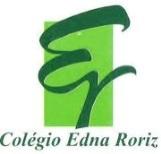 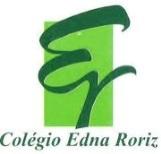 Atividade de matemática – 2º anoÁBACOOs primeiros cálculos matemáticos eram feitos “nos dedos”, porém, à medida que os números foram ficando maiores, foi necessário o desenvolvimento de uma ferramenta mais eficaz. O ábaco é considerado a calculadora mais antiga criada pelo ser humano. O ábaco foi inventado para facilitar os cálculos.O primeiro pino representa a unidade, o segundo representa a dezena, o terceiro representa a centena, etc. Assim, quanto mais pinos, maior a capacidade de cálculo do ábaco.uma caixa de ovos vazia; uma folha avulsa de papel ou de jornal; três palitos de madeira sem ponta; uma tesoura com pontas arredondadas; cola ou fita adesiva.Recorte a caixa de ovos conforme a figura a seguir.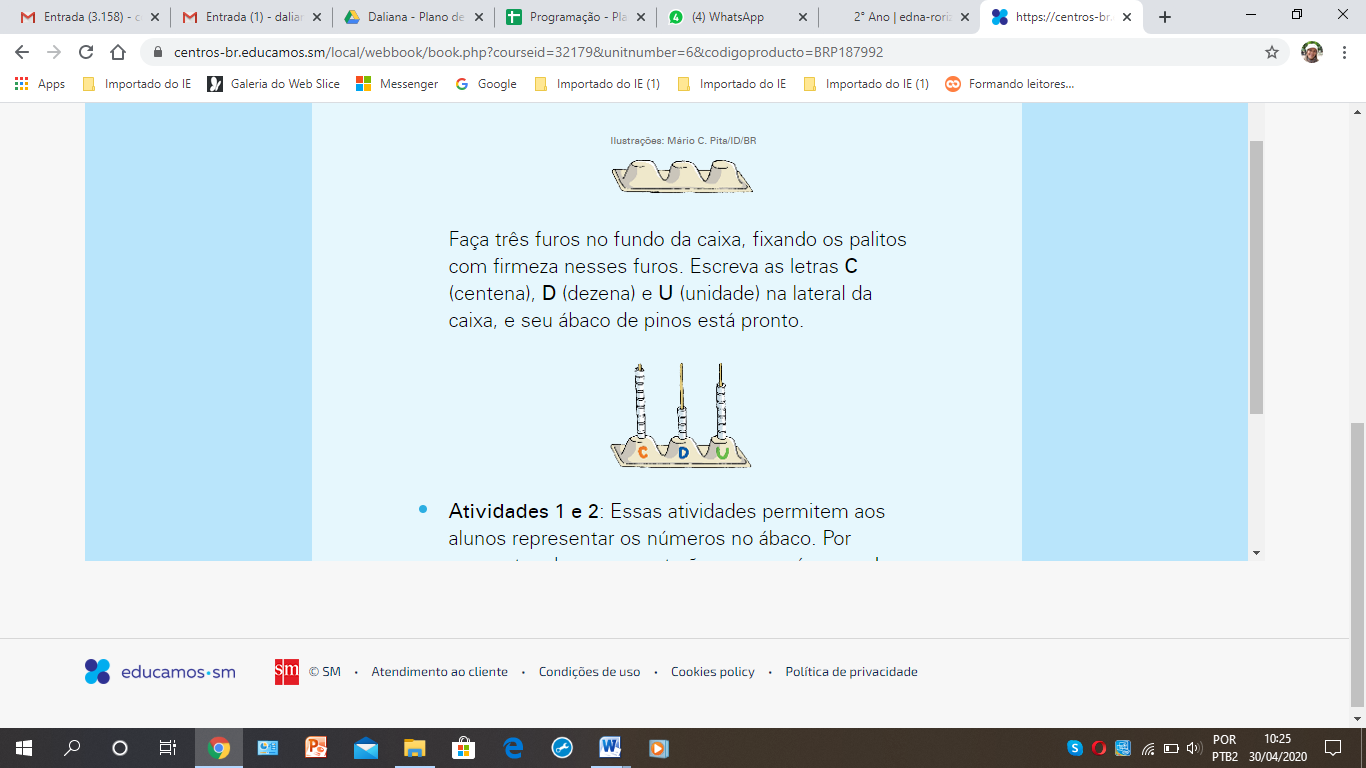 Para confeccionar as argolas do ábaco, enrole a folha em um lápis e dê diversas voltas até formar um canudo bem firme. Cole ou aplique fita adesiva em todo o comprimento da folha. Retire o lápis e recorte o canudo em argolas de 2centímetros cada uma. Faça no mínimo trinta argolas. Faça três furos no fundo da caixa, fixando os palitos com firmeza nesses furos. Escreva as letras C (centena), D (dezena) e U (unidade) na lateral da caixa, e seu ábaco de pinos está pronto.